Publicado en Madrid el 16/02/2017 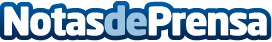 Hello Media Group es galardonada con el Premio EEME como la mejor compañía del 2016Mañana 17 de febrero, La Escuela Europea de Marketing y Empresa  (EEME), otorgará a Hello Media Group el Premio EEME como la mejor compañía del 2016, que este año celebra su tercera edición. Francisco Jiménez-Alfaro, CEO de la compañía, será quien recoja el galardón en el marco de la Sexta Edición del Congreso de Marketing eemeeting 2017, que se celebrará en el Palacio de Congresos de Alicante.
Datos de contacto:Fabiola Amador911936650Nota de prensa publicada en: https://www.notasdeprensa.es/hello-media-group-es-galardonada-con-el-premio Categorias: Nacional Marketing Valencia Eventos Premios http://www.notasdeprensa.es